PRIJATÉ TEXTYP8_TA(2018)0407Podpora štrukturálnych reforiem v členských štátoch ***IVýbor pre regionálny rozvojPE623.856Legislatívne uznesenie Európskeho parlamentu z 24. októbra 2018 o návrhu nariadenia Európskeho parlamentu a Rady, ktorým sa mení nariadenie Európskeho parlamentu a Rady (EÚ) č. 1303/2013 zo 17. decembra 2013, ktorým sa stanovujú spoločné ustanovenia o Európskom fonde regionálneho rozvoja, Európskom sociálnom fonde, Kohéznom fonde, Európskom poľnohospodárskom fonde pre rozvoj vidieka a Európskom námornom a rybárskom fonde a ktorým sa stanovujú všeobecné ustanovenia o Európskom fonde regionálneho rozvoja, Európskom sociálnom fonde, Kohéznom fonde a Európskom námornom a rybárskom fonde, a ktorým sa zrušuje nariadenie Rady (ES) č. 1083/2006, pokiaľ ide o podporu štrukturálnych reforiem v členských štátoch (COM(2017)0826 – C8-0432/2017 – 2017/0336(COD))(Riadny legislatívny postup: prvé čítanie)Európsky parlament,–	so zreteľom na návrh Komisie pre Európsky parlament a Radu (COM(2017)0826),–	so zreteľom na článok 294 ods. 2, článok 175 ods. 3 a článok 177 Zmluvy o fungovaní Európskej únie, v súlade s ktorými Komisia predložila návrh Európskemu parlamentu (C8-0432/2017),–	so zreteľom na článok 294 ods. 3 Zmluvy o fungovaní Európskej únie,–	so zreteľom na stanovisko Európskeho hospodárskeho a sociálneho výboru zo 14. marca 2018,–	po porade s Výborom regiónov,–	so zreteľom na článok 59 rokovacieho poriadku,–	so zreteľom na správu Výboru pre regionálny rozvoj a takisto stanoviská Výboru pre rozpočet, Výboru pre kontrolu rozpočtu, Výboru pre životné prostredie, verejné zdravie a bezpečnosť potravín, Výboru pre priemysel, výskum a energetiku, Výboru pre poľnohospodárstvo a rozvoj vidieka a Výboru pre práva žien a rodovú rovnosť (A8-0316/2018),1.	zamieta návrh Komisie;2.	vyzýva Komisiu, aby vzala svoj návrh späť;3.	poveruje svojho predsedu, aby postúpil túto pozíciu Rade, Komisii a národným parlamentom.Európsky parlament2014-2019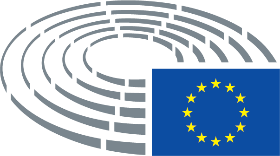 